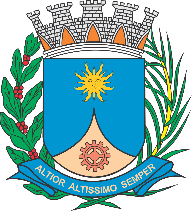 CÂMARA MUNICIPAL DE ARARAQUARAAUTÓGRAFO NÚMERO 156/2018PROJETO DE LEI NÚMERO 173/2018Dispõe sobre a abertura de Crédito Adicional Suplementar, e dá outras providências.Art. 1º Fica o Poder Executivo autorizado a abrir um Crédito Adicional Suplementar, até o limite de R$ 706.000,00 (setecentos e seis mil reais), para atender as despesas com aquisição de materiais para atendimento as demandas judiciais, conforme demonstrativo abaixo:Art. 2º O crédito autorizado no art. 1º desta Lei será coberto com recursos orçamentários provenientes de anulação das dotações abaixo especificadas:Art. 3º Fica incluído o presente crédito adicional suplementar na Lei nº 9.138, de 29 de novembro de 2017 (Plano Plurianual - PPA); na Lei nº 9.008, de 22 de junho de 2017 (Lei de Diretrizes Orçamentárias - LDO) e na Lei nº 9.145, de 06 de dezembro de 2017 (Lei Orçamentária Anual - LOA).Art. 4º Esta Lei entra em vigor na data de sua publicação.		CÂMARA MUNICIPAL DE ARARAQUARA, aos 20 (vinte) dias do mês de junho do ano de 2018 (dois mil e dezoito).JÉFERSON YASHUDA FARMACÊUTICOPresidente02PODER EXECUTIVOPODER EXECUTIVOPODER EXECUTIVOPODER EXECUTIVO02.08SECRETARIA MUNICIPAL DE SAÚDESECRETARIA MUNICIPAL DE SAÚDESECRETARIA MUNICIPAL DE SAÚDESECRETARIA MUNICIPAL DE SAÚDE02.08.01FUNDO MUNICIPAL DE SAÚDEFUNDO MUNICIPAL DE SAÚDEFUNDO MUNICIPAL DE SAÚDEFUNDO MUNICIPAL DE SAÚDEFUNCIONAL PROGRAMÁTICAFUNCIONAL PROGRAMÁTICAFUNCIONAL PROGRAMÁTICAFUNCIONAL PROGRAMÁTICAFUNCIONAL PROGRAMÁTICA1010Saúde10.30210.302Assistência Hospitalar e Ambulatorial10.302.007710.302.0077Gestão em Saúde: Apoiando e Avaliando o Cuidar da vida no SUS, com participação e Controle Social.10.302.0077.210.302.0077.2Atividade10.302.0077.0.00910.302.0077.0.009Sentenças JudiciaisR$706.000,00CATEGORIA ECONÔMICACATEGORIA ECONÔMICACATEGORIA ECONÔMICACATEGORIA ECONÔMICACATEGORIA ECONÔMICA3.3.90.32Material, bem ou serviço para Distribuição GratuitaMaterial, bem ou serviço para Distribuição GratuitaR$706.000,00FONTE DE RECURSOFONTE DE RECURSO01 – Tesouro01 – Tesouro01 – Tesouro02PODER EXECUTIVOPODER EXECUTIVOPODER EXECUTIVOPODER EXECUTIVO02.08SECRETARIA MUNICIPAL DE SAÚDESECRETARIA MUNICIPAL DE SAÚDESECRETARIA MUNICIPAL DE SAÚDESECRETARIA MUNICIPAL DE SAÚDE02.08.01FUNDO MUNICIPAL DE SAÚDEFUNDO MUNICIPAL DE SAÚDEFUNDO MUNICIPAL DE SAÚDEFUNDO MUNICIPAL DE SAÚDEFUNCIONAL PROGRAMÁTICAFUNCIONAL PROGRAMÁTICAFUNCIONAL PROGRAMÁTICAFUNCIONAL PROGRAMÁTICAFUNCIONAL PROGRAMÁTICA1010Saúde10.12210.122Administração Geral10.122.004910.122.0049Auxílios, Benefícios e Subsídios aos Servidores Municipais.10.122.0049.210.122.0049.2Atividade10.122.0049.2.05710.122.0049.2.057Auxílio TransporteR$206.000,00CATEGORIA ECONÔMICACATEGORIA ECONÔMICACATEGORIA ECONÔMICACATEGORIA ECONÔMICACATEGORIA ECONÔMICA3.3.90.49Auxílio TransporteAuxílio TransporteR$206.000,00FONTE DE RECURSOFONTE DE RECURSO01 – Tesouro01 – Tesouro01 – TesouroFUNCIONAL PROGRAMÁTICAFUNCIONAL PROGRAMÁTICAFUNCIONAL PROGRAMÁTICAFUNCIONAL PROGRAMÁTICAFUNCIONAL PROGRAMÁTICA1010Saúde10.30210.302Assistência Hospitalar e Ambulatorial10.302.008010.302.0080Cuidando das Pessoas – Assistência de Média e Alta Complexidade10.302.0080.210.302.0080.2Atividade10.302.0080.2.17710.302.0080.2.177Manutenção e Desenvolvimento das Unidades de Saúde de Atenção Especializada.R$500.000,00CATEGORIA ECONÔMICACATEGORIA ECONÔMICACATEGORIA ECONÔMICACATEGORIA ECONÔMICACATEGORIA ECONÔMICA3.3.90.32Material, bem ou serviço para Distribuição GratuitaMaterial, bem ou serviço para Distribuição GratuitaR$500.000,00FONTE DE RECURSOFONTE DE RECURSO01 – Tesouro01 – Tesouro01 – Tesouro